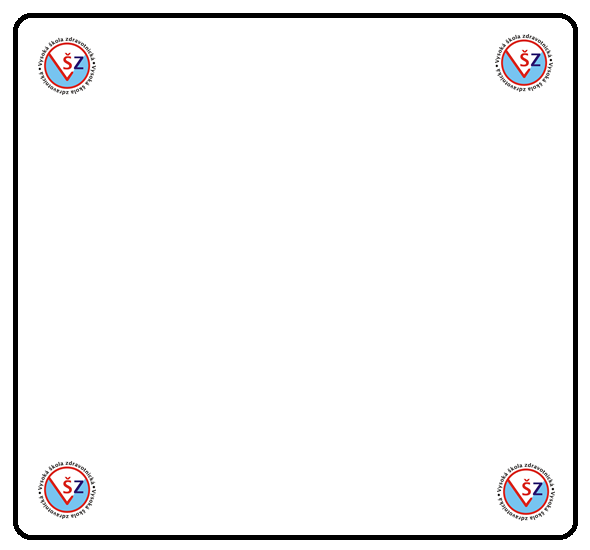                                           MESOCAIN 1% injekční roztok                              (trimecaini hydrochloridum)Trimekain patří k anestetikům amidové skupiny; lokální anestetikum; vyvolává blokádu vzniku a vedení bolestivých podnětů, vznikajících tlakem, tahem, teplem apod.; má krátkodobý antiarytmický vlivterapeutické indikace – topická, infiltrační, regionální, povrchová slizniční a inhalační, spinální a Bierova nittrožilní anestezie- profylaxe sympatické reakce při tracheální intubaci- profylaxe a terapie komorových arytmií u AIMdávkování při povrchové anestezii 1% roztok; infiltrační anestezie – 0,5 – 1% roztok, k dosažení nižších koncentrací se ředí izotonickým roztokem NaCl, lze přidat adrenalin (na 100 ml 1% 0,5 mg adrenalinu); svodná anestezie – 1% roztok (lze s přísadou adrenalinu 0,5 mg na 100ml roztoku);svodná anestezie u dětí – je možné provádět přibližně od věku 3-4 let v max. dávce 7mg/kg; profylaxe a terapie komorových arytmií – i.v. podání, úvodem 50 – 100 mg (5 – 10 ml 1% roztoku) 2-5 min., následuje dlouhodobá infuze 0,1% roztoku (500 mg Mesocainu/500 nosné infuze) 1-4 ml (1-4 mg)/min podle reakce pacienta, max dávka 300 mg/hod;při KPR při opakující se komorové fibrilaci se podává 1 mg/kg i.v. před opakovanou defibrilací; při AIM (kdy nejde o AV blok, bradykardii, šokový stav), profylakticky 100 mg (10 ml 1% roztoku) pomalu i.v., podle délky transportu lze doplnit do 300mg;před endotracheální intubací – 3-5 min předem 50 mg i.v. jako jednorázovou profylaktickou dávku, chránící pacienty před systémovou a nitrolební hypertenzní reakci;zklidnění bronchomotorické reakce lze v nebulizátoru zmlžit 4.5ml roztoku k inhalacihlavními kontraindikacemi jsou: maligní hypertermie v anamnéze; porfyrie, hypovolémie,
 hypotenze, poruchy srdečního vedení; asystolie, kardiogenní šok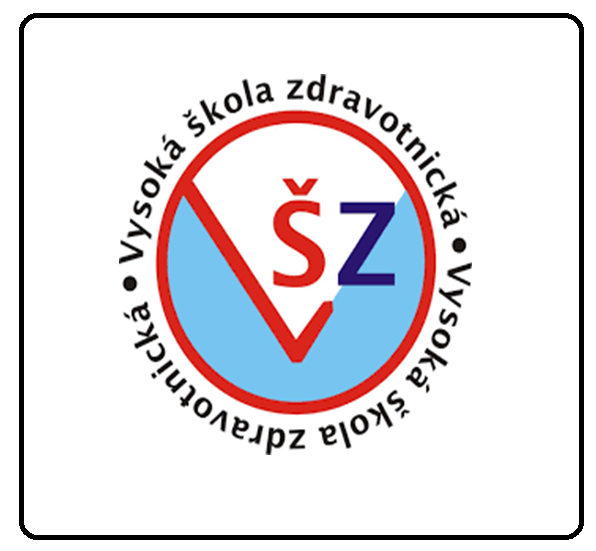 